	People Cards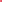 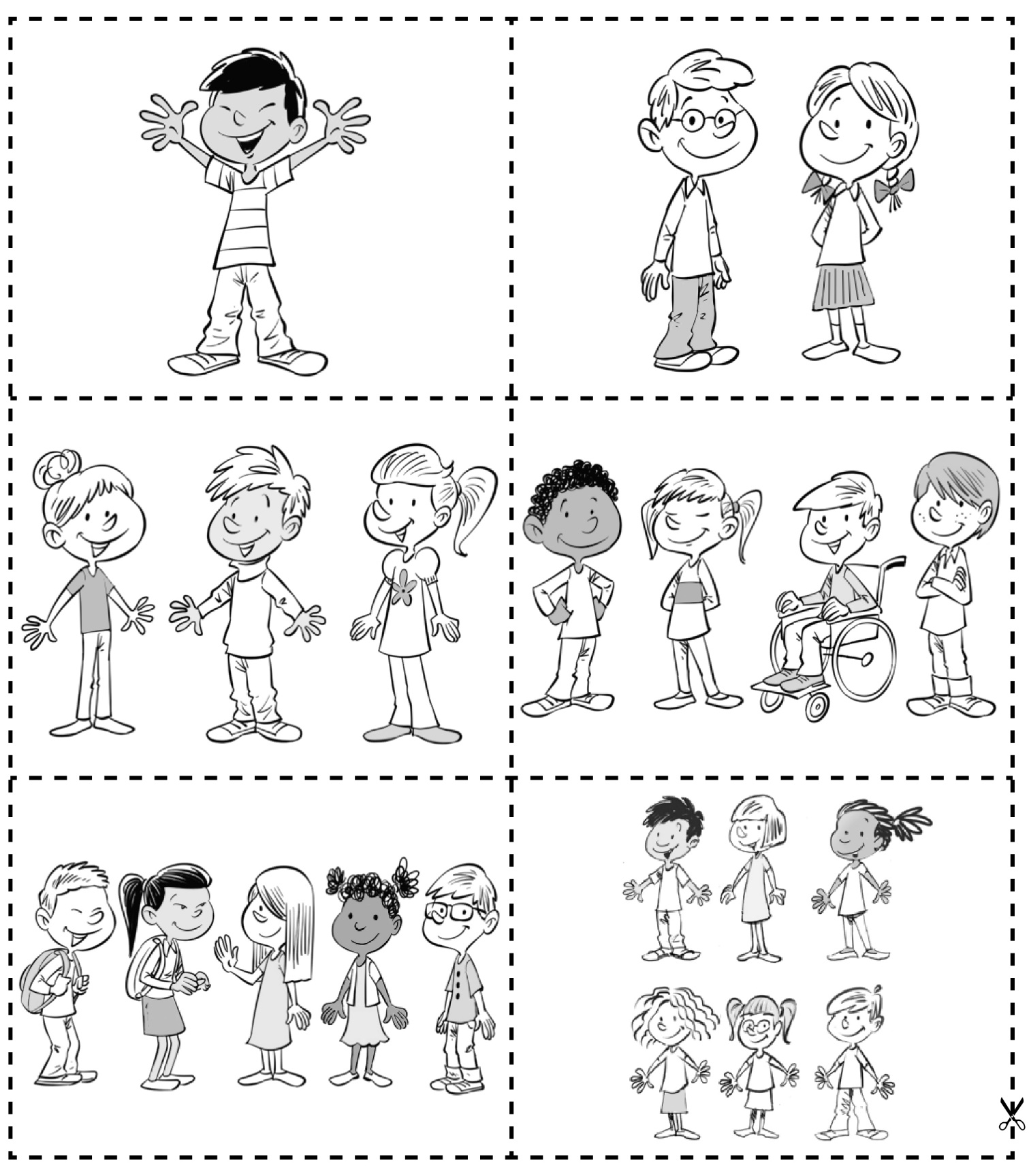 